Гематолог— Вы можете прийти на приём к врачу по адресу: Бабушкина, 44 (телефон регистратуры 21-00-74)Специалист, занимающийся диагностикой, лечением и профилактикой заболеваний крови. В расписании возможны изменения.Уточнить расписание и записаться на прием можно по телефонам регистратуры: 21-00-74, 8-914-350-17-17.Начало формыСпециалисты:Время приемов: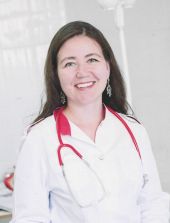 Миронова Мария Кимовна врач-терапевтпервой квалификационной категории,гематолог,профпатолог понедельник, вторник, четверг 13.00-19.00, среда 11.00-16.00 пятница 12.00-19.00Томина Елена Анатольевнаврач-гематологвысшей квалификационной категориисреда 15.00-17.00 Прейскурант услуг диагностической поликлиники Клиники ЧГМА Наименование услугЦена (руб.)Консультации специалистов:Консультация врача-специалиста850Консультация врача-специалиста повторная (в течении 2-х месяцев от первичной консультации)550